Приложение 1 к приказу СГУ им. Питирима Сорокинаот ______________№___________ПОЛОЖЕНИЕо проведении ХII Всероссийской молодёжной научной конференции«Человек и окружающая среда»Сыктывкар – 20241. Общие положения1.1. ХII Всероссийская молодёжная научная конференция «Человек и окружающая среда» (далее – Конференция) проводится ФГБОУ ВО «СГУ им. Питирима Сорокина» совместно с ГУДО РК «Республиканский центр экологического образования». 1.2. Конференция проводится в соответствие с данным Положением.1.3. Статус конференции – Всероссийская.2. Цели и задачи Конференции2.1. Цель конференции – развитие научной активности школьников, студентов, аспирантов и молодых ученых. 2.2. Задачи конференции:  интеллектуальное и научное развитие молодых ученых;   привлечение молодых исследователей к научной деятельности, стимулирование их к самостоятельной исследовательской активности; повышение профессионального уровня молодых ученых.3. Порядок организации и проведения конференции3.1. Конференция проводится на базе Института естественных наук ФГБОУ ВО «СГУ им. Питирима Сорокина». Срок проведения: 15 – 17 апреля 2024 года.3.2. Конференция проводится организационным комитетом.3.3. Рабочий язык конференции – русский.3.4. Сроки подачи работ для включения в программу конференции, порядок и формат представления работ определяются оргкомитетом конференции.3.5. Объявление о проведении конференции и иная информация, связанная с её организацией, осуществляется оргкомитетом конференции путём размещения информации на информационных стендах ФГБОУ ВО «СГУ им. Питирима Сорокина», на сайте ФГБОУ ВО «СГУ им. Питирима Сорокина», а также путём тематической рассылки в другие образовательные организации высшего образования.3.6. Работа конференции осуществляется по профильным секциям. Количество секций определяется оргкомитетом конференции. Программа конференции включает пленарные, секционные заседания и иные формы работы. Работа по секциям проводится в аудиториях, указанных в программе конференции.4. Подведение итогов конференции 4.1. Всем участникам конференции выдается электронный сертификат участника, который высылается на указанную в заявке электронную почту.4.2. По окончании работы конференции председатели секций определяют лучшие доклады участников каждой секции, оргкомитет конференции определяет лучшие проекты, предоставленные на конкурс проектов в рамках конференции. 4.3. Оргкомитет выносит решение о награждении дипломами участников конференции. 4.4. Награждение участников проводится в официальной обстановке в конце конференции.5. Условия участия в конференции 5.1. Участие в конференции могут принять аспиранты, магистранты, студенты образовательных организаций высшего образования, а также школьники (в секции «Начинающие исследователи»).5.2. Для участия в конференции необходимо до 10 марта 2024 года зарегистрироваться на сайте СГУ им. Питирима Сорокина в электронной форме (https://www.syktsu.ru/anketa/Human_Environment/), в которой будут содержаться следующие данные:Ф.И.О. участника;Год рождения;Организация; Должность / Студент / Аспирант / Школьник;Научная степень, научное звание (при наличии);Телефон; Е-mail;Страна, город;Соавторы (при наличии; допускаются соавторы старше 35 лет): Ф.И.О. (полностью), организация, должность;Школьникам, студентам и аспирантам необходимо указать данные научного руководителя: Ф.И.О., научную степень, научное звание, место работы, должность (даже если он указан в соавторах);Название доклада;Планируется ли предоставление материалов для публикации, кроме школьников (да/нет);Направление в работе конференции;Форма участия (очная / дистанционная / только публикация материалов); Необходимость технического оборудования (указать какое).5.3. Участник в регистрационной форме (приложение 1) на участие в Конференции в письменной форме дает свое согласие (приложение 2) на обработку и использование своих персональных данных (далее – ПДн) в соответствии со следующими условиями: 5.3.1. следующие ПДн являются разрешенными для распространения: фамилия, имя, отчество, место учебы, фотографий/видеосъемки. 5.3.2. обработка персональных данных может производиться как с использованием средств автоматизации, так и без использования. 5.3.3. обработка персональных данных, на которую дается согласие, включает в себя следующие действия: сбор, систематизацию, накопление, хранение, уточнение (обновление, изменение), использование, предоставление, обезличивание, блокирование, уничтожение. 5.3.4. Цель обработки и обнародования ПДн: проведение ХII Всероссийской молодёжной научной конференции «Человек и окружающая среда», размещение информации в сборнике работ на сайте СГУ им. Питирима Сорокина, его освещение в СМИ и размещение информации на сайте СГУ им. Питирима Сорокина, в социальной сети «ВКонтакте», на сайте Республиканского центра экологического образования.5.3.5. Основанием для обработки ПДн является: согласие на обработку ПДн, Положение о ХII Всероссийской молодёжной научной конференции «Человек и окружающая среда» и приказ о ХII Всероссийской молодёжной научной конференции «Человек и окружающая среда».5.3.6. Согласие может быть отозвано путем направления в адрес СГУ им. Питирима Сорокина письменного запроса. 5.3.7. Участник дает свое согласие СГУ им. Питирима Сорокина на обнародование и дальнейшее использование изображения (фотографий/видеосъемки).5.3.8. Обработка персональных данных, обнародование и использование может осуществляться на бумажных и магнитных носителях, в электронной форме. Участник дает свое согласие СГУ им. Питирима Сорокина на распространение переданных персональных данных, обнародование и дальнейшее их использование любыми способами, в том числе путем передачи третьим лицам, но исключительно в рамках указанной выше цели обработки. 5.4. Участник должен указать форму участия (очная, дистанционная, только публикация материалов). 5.5. Участники конференции (кроме участников секции «Начинающие исследователи») могут прислать материалы доклада для публикации в сборнике на адрес Оргкомитета conf.ien@syktsu.ru (срок приема материалов до 01.04.2024). Выход сборника планируется после проведения конференции в течение 2024 года в электронной форме.5.6. Оргкомитет оставляет за собой право отказа печати в сборнике материалов, если представленные материалы не соответствуют тематике конференции, требованиям к оформлению, отклоняются членами редколлегии. 5.7. Участник заключает лицензионный договор о предоставлении права использования произведения с СГУ им. Питирима Сорокина (приложение 4).5.8. Оплату проезда, проживания и питания берут на себя участники или направляющая сторона.6. Требования к материалам 6.1. Требования к содержанию доклада: актуальность выбранной темы и проведенного исследования;  использование в докладе результатов собственных исследований;  практическая значимость работы;  обоснованность выводов. 6.2. Требования к оформлению статьи:Объём материалов от 11 до 18 тыс. знаков с пробелами (от 3 до 6 страниц). Текст должен быть набран в текстовом редакторе и сохранён с расширением .doc или .docx по имени первого автора. Формат А4, ориентация книжная, левое поле 3 см, остальные – по 2 см. Шрифт Times New Roman, 12 кегль, межстрочный интервал полуторный, абзацный отступ 1,25 см, выравнивание текста по ширине, автоматические переносы должны быть разрешены. Иллюстративный материал (таблицы, рисунки) нежелателен. При наличии иллюстраций и таблиц ссылки на них в тексте обязательны, а сами иллюстрации и таблицы размещаются непосредственно после ссылки на них в тексте. Ссылки на литературу по тексту приводить в квадратных скобках, например [1] или [1, 3, 4]. Список цитируемых источников формируется по алфавиту и нумеруется, сначала приводятся русскоязычные издания, затем иностранные источники. Источники оформляются в соответствии с ГОСТ Р 7.0.5-2008.8. Студенты, магистранты и аспиранты согласовывают текст с научным руководителем.9. Редакционная коллегия сборника имеет право отклонить материалы: Превышающие установленный предел. Выходящие за рамки тематики конференции. С обилием синтаксических и орфографических ошибок. Оформленные без учета требований редколлегии. Реферативные сочинения, не имеющие научной значимости.10. Все данные по оформлению материалов, сроках проведения, предварительная программа, уточнения и прочее будут отражены в информационных письмах конференции.7. Контакты ОргкомитетаШабалина Юлия Николаевна, доцент кафедры экологии и геологии ФГБОУ ВО «СГУ им. Питирима Сорокина», телефон: 89041033904. Электронная почта: conf.ien@syktsu.ru.Информационные письма, положение о конференции, а также оперативные новости от организаторов можно найти в группе конференции в социальной сети «Вконтакте» https://vk.com/ien_sgu; https://vk.com/ien_sgu_nauka.Приложение 1 к Положению о проведенииXII Всероссийской молодежной научной конференции «Человек и окружающая среда»Форма заявкиРегистрационная формаПриложение 2 к Положению о проведенииXII Всероссийской молодежной научной конференции «Человек и окружающая среда»СОГЛАСИЕ НА ОБРАБОТКУ ПЕРСОНАЛЬНЫХ ДАННЫХ	Я, ____________________________________________________________________________ паспорт серия ____________________ № _____________ выдан «__» ______ г. ____________________________________________________________________________________,                     кем выдан                           зарегистрированный(ая) по адресу: ___________________________________________________ даю федеральному государственному бюджетному образовательному учреждению высшего образования «Сыктывкарский государственный университет имени Питирима Сорокина», (ОГРН 1021100507230 ИНН 1101483236), зарегистрированному по адресу: Октябрьский пр-кт, д. 55, г. Сыктывкар, Республика Коми, 167001) (далее ‒ Оператор) согласие на обработку персональных данных. В случае предоставления согласия представителем субъекта персональных данных заполняется дополнительная информация.	Представитель субъекта персональных данных: __________________________________________________________________________ паспорт серия ____________________ № _____________ выдан «__» ______ г. _____________________________________________________________________________,                     кем выдан                           зарегистрированный(ая) по адресу: _____________________________________________действующий(ая) от имени субъекта персональных данных на основании Свидетельства о рождении __________________ от ____________ г.Цель обработки персональных данных:– обеспечение соблюдения требований законодательства Российской Федерации;– проведение мероприятия XII Всероссийской молодежной научной конференции «Человек и окружающая среда».Перечень персональных данных, на обработку которых дается согласие:– Фамилия Имя Отчество;– год рождения;‒ организация;‒ должность / студент / аспирант / школьник;‒ степень, звание (при наличии);–электронный адрес;– номера телефонов;‒ страна, город;– фотографии.Перечень действий с персональными данными, на совершение которых дается согласие, общее описание используемых оператором способов обработки персональных данныхОбработка указанных персональных данных будет осуществляться путем смешанной обработки с применением следующих способов: сбор, запись, систематизацию, накопление, хранение, уточнение (обновление, изменение), извлечение, использование, передачу (распространение, предоставление, доступ), удаление, уничтожение.Даю согласие на передачу (предоставление) оператором моих данных третьим лицам: ГУДО РК «Республиканский центр экологического образования» путем предоставления допуска.Срок, в течение которого действует согласие субъекта персональных данных, а также способ его отзыва, если иное не установлено федеральным закономНастоящее согласие на обработку персональных данных действует на период проведения XII Всероссийской молодежной научной конференции «Человек и окружающая среда» и может быть отозвано мной в любое время путем подачи оператору заявления в простой письменной форме.Персональные данные субъекта подлежат хранению в течение сроков, установленных законодательством Российской Федерации. Персональные данные уничтожаются: по достижению целей обработки персональных данных; при ликвидации или реорганизации оператора; на основании письменного обращения субъекта персональных данных с требованием о прекращении обработки его персональных данных (оператор прекратит обработку таких персональных данных в течение 3 (трех) рабочих дней, о чем будет направлено письменное уведомление субъекту персональных данных в течение 10 (десяти) рабочих дней._______________________________          __________            «___» ____________20___ г.                                    Фамилия Имя Отчество                                                  подписьСОГЛАСИЕна обработку персональных данных,разрешенных субъектом персональных данных для распространенияЯ, ___________________________________________________________________________________________                                                           Фамилия Имя Отчество субъекта персональных данныхКонтактная информация ________________________________________________________________________                                                                         номер телефона, адрес электронной почты или почтовый адрес субъекта персональных данных_______________________________________________________________________В лице представителя субъекта персональных данных (заполняется в случае получения согласия от представителя субъекта персональных данных) _______________________________________                                                                                                                                                          Фамилия Имя Отчествопаспорт серия _____ № _______ выдан «___» ___________ ____ г. _____________________________________                                                                                                                                                                                                        указать кем выдан_______________________________________________________________________,проживающий по адресу: _____________________________________________________________________________________________________________________________,действующий от имени субъекта персональных данных на основании _______________________________________________________________________________________________                              реквизиты доверенности или иного документа, подтверждающего полномочия представителяСГУ им. Питирима Сорокина, находящемуся по адресу: Октябрьский пр-кт, д. 55, 
г. Сыктывкар, Республика Коми, Северо-Западный федеральный округ, 167001, ИНН 1101483236, ОГРН 1021100507230. Сведения об информационных ресурсах оператора ‒ https://syktsu.ru; https://vk.com; платформа «E-Library» и в системе Российского индекса научного цитирования (РИНЦ). Цель (цели) обработки персональных данных ‒ проведение мероприятия XII Всероссийская молодежная научная конференция «Человек и окружающая среда»Категории и перечень персональных данных, на обработку которых дается согласие субъекта персональных данных:Категории и перечень персональных данных, для обработки которых субъект персональных данных устанавливает условия и запреты, а также перечень устанавливаемых условий и запретов:«Передача персональных данных оператором неограниченному кругу лиц» с обязательным выбором одного из следующих значений (не запрещено; запрещено) ________________________________________________________«Обработка персональных данных неограниченным кругом лиц» с обязательным выбором одного из следующих значений (не запрещено; запрещено; не запрещено, с условиями) _____________________________________________.В случае выбора значения «не запрещено, с условиями» необходимо отобразить дополнительный список «Запрещаемые действия по обработке ПД» со следующими значениями с возможностью выбора нескольких значений (сбор; запись; систематизация; накопление; хранение; уточнение (обновление, изменение); извлечение; использование; передача (распространение, предоставление); обезличивание; блокирование) __________________________________________________________________________________________________________________________________________________________________________________________________________________________________________________________________________________________________________________Условия, при которых полученные персональные данные могут передаваться оператором, осуществляющим обработку персональных данных, только по его внутренней сети, обеспечивающей доступ к информации лишь для строго определенных сотрудников, либо с использованием информационно-телекоммуникационных сетей, либо без передачи полученных персональных данных_____________________________________________________________________________________________________________________________________________заполняется по желанию субъекта персональных данных______________________________________________________________________________Срок действия согласия ‒ до достижения цели распространения. ______________________________   _____________                 «___» ____________20___ г.                              Фамилия Имя Отчество                                                  подписьПриложение 3 к Положению о проведенииXII Всероссийской молодежной научной конференции «Человек и окружающая среда»ЛИЦЕНЗИОННЫЙ ДОГОВОР о предоставлении права использования 
Произведенияг. Сыктывкар 						                       	«___»__________ 2024 г._________________________________________________________________, (Ф.И.О. полностью)Именуемый(ая) в дальнейшем «Автор», с одной стороны, и Федеральное государственное бюджетное образовательное учреждение высшего образования «Сыктывкарский государственный университет имени Питирима Сорокина» (далее – «Лицензиат») в лице проректора по научной и инновационной деятельности Новиковой Натальи Николаевны, действующего на основании приказа от 01.09.2021 № 7/01-11, с другой стороны, далее совместно именуемые «Стороны», договорились о нижеследующем: 1. ПРЕДМЕТ ДОГОВОРА1.1. Автор безвозмездно предоставляет Лицензиату права на использование созданного творческим трудом Автора Произведения под рабочим названием ___________________________________________________________________________________(название статьи)объемом __________ страниц (формат А4, 14 кегль шрифта, через 1,5 интервала), для публикации в сборнике «ХII Всероссийская молодежная научная конференция: Человек и окружающая среда» в обусловленных настоящим Договором сроках.1.2. Настоящий Договор вступает в силу с момента его подписания обеими сторонами и действует в течение 5 (пяти) лет. Если за тридцать календарных дней до истечения срока действия настоящего договора Стороны в письменном виде не уведомили друг друга о его расторжении, настоящий договор автоматически пролонгируется на следующие 5 (пять) лет.1.3. Лицензиат получает право использовать предоставленные неисключительные права способами и в пределах, определенных настоящим Договором. 1.4. Автор передает Лицензиату оригинал Произведения в печатном и электронном виде в соответствии с требованиями, установленными Издательским центром ФГБОУ ВО «СГУ им. Питирима Сорокина» и прописанными в Положении об издательской деятельности ФГБОУ ВО «СГУ им. Питирима Сорокина». 1.5. Автор гарантирует наличие у него предоставляемых по настоящему Договору авторских прав на Произведение. 1.6. Автор дает согласие на обработку персональных данных.2. ПРАВА И ОБЯЗАННОСТИ СТОРОН2.1. По настоящему Договору Автор безвозмездно предоставляет Лицензиату следующие неисключительные права: 2.1.1. право на воспроизведение и распространение Произведения путем: изготовления экземпляров произведения, записи в память ЭВМ, опубликования; 2.1.2. право на перевод Произведения на иностранные языки; 2.1.3. право на доведение Произведения до всеобщего сведения посредством перевода ее в электронную форму и размещения в компьютерных сетях, в том числе в сети Интернет; 2.1.4. право на заключение договоров на передачу вышеперечисленных прав иным лицам. 2.2. Автор сохраняет за собой право использовать самостоятельно или предоставлять аналогичные права на использование Произведения третьим лицам. 2.3. Лицензиат не берет на себя обязательство по предоставлению Автору отчетов об использовании Произведения. 2.4. Лицензиат вправе без согласования с Автором внести в Произведение редакционную правку без искажения смысла. 2.5. Лицензиат вправе направить Произведение третьим лицам для рецензирования. 2.6. Лицензиат вправе самостоятельно решать вопросы, связанные с полиграфическим оформлением и размещением Произведения в электронных библиотеках, международных и российских базах данных. 2.7. Лицензиат вправе использовать Произведения на территории всего мира. 2.8. Лицензиат вправе расторгнуть настоящий Договор в случае, если установит, что на момент заключения Автор не обладал вышеперечисленными правами на предмет Договора. 3. ПРОЧИЕ УСЛОВИЯ3.1. Настоящий договор вступает в силу с момента подписания Сторонами и действует в течение всего срока действия лицензии на статью, указанного в пункте 1.2 настоящего Договора. 3.2. Во всем, что не предусмотрено настоящим Договором, Стороны руководствуются действующим законодательством Российской Федерации. 3.3. Все уведомления и сообщения должны направляться в письменной форме. 4. АДРЕСА И РЕКВИЗИТЫ СТОРОНАвтор: Адрес регистрации по месту жительства:___________________________________________ ____________________________________________________________________________________ Почтовый адрес:______________________________________________________________________ Паспорт серия ____________ номер _____________ кем и когда выдан ________________________ _____________________________________________________________________________________ Лицензиат: Федеральное государственное бюджетное образовательное учреждение высшего образования «Сыктывкарский государственный университет имени Питирима Сорокина». Юридический/ почтовый адрес: 167001, Северо-Западный федеральный округ, Республика Коми, г. Сыктывкар, Октябрьский пр., 55ПОДПИСИ СТОРОНАвтор: _______________			Лицензиат: ______________________(Н.Н. Новикова)Приложение 2 к приказу СГУ им. Питирима Сорокинаот ______________№___________ОргкомитетXII Всероссийской молодежной научной конференции«Человек и окружающая среда»	Плюснин С.Н., канд. биол. наук, доцент кафедры экологии и геологии, и.о. директора Института естественных наук, председатель.Члены оргкомитета:Бобров Ю.А. – канд. биол. наук, заведующий кафедрой экологии и геологии СГУ им. Питирима Сорокина; Боровлёв А.Ю. – старший преподаватель кафедры экологии и геологии СГУ им. Питирима Сорокина;Газизова О.А. – канд. биол. наук, доцент кафедры биологии СГУ им. Питирима Сорокина;Голикова Е.А. – канд. биол. наук, доцент, заведующая кафедрой биологии СГУ им. Питирима Сорокина;Денисова И.В. – канд. геогр. наук, доцент кафедры экологии и геологии СГУ им. Питирима Сорокина;Ефимцева Т.И. – методист отдела организационно-методической работы ГУДО РК «РЦЭО»;Жук Н.А. – канд. хим. наук, доцент кафедры химии СГУ им. Питирима Сорокина;Журавлев Н.Д. – старший преподаватель кафедры экологии и геологии СГУ им. Питирима Сорокина;Загирова С.В. – д-р биол. наук, профессор кафедры биологии СГУ им. Питирима Сорокина;Ишкаева А.Ф. – канд. биол. наук, доцент кафедры биологии СГУ им. Питирима Сорокина;Лазарева В.Г. – д-р биол. наук, доцент, профессор кафедры химии, химических технологий, экологии и техносферной безопасности УГТУ;Мазур В.В. – канд. геогр. наук, ответственный за выпуск;Ожегов В.А. – обучающийся группы 241-ЭПо, председатель СНО Института естественных наук.Павлова Е.В. – канд. хим. наук,  старший преподаватель кафедры химии СГУ им. Питирима Сорокина;Сталюгин В.В. – канд. хим. наук, доцент кафедры химии СГУ им. Питирима Сорокина;Старцева О.М. – канд. хим. наук, доцент кафедры химии СГУ им. Питирима Сорокина;Шабалина Ю.Н. – канд. биол. наук, доцент кафедры экологии и геологии СГУ им. Питирима Сорокина;Шергина Н.Н. – канд. биол. наук, доцент кафедры биологии СГУ им. Питирима Сорокина;Шушпанникова Г.С. – канд. биол. наук, доцент кафедры биологии СГУ им. Питирима Сорокина.Состав редакционной коллегииБобров Ю.А., канд. биол. наук, доцент кафедры экологии и геологии СГУ им. Питирима Сорокина, ответственный редактор секции,Загирова С.В., д-р биол. наук, профессор кафедры биологии СГУ им. Питирима Сорокина, ответственный редактор секции,Мазур В.В., канд. геогр. наук, начальник отдела планирования и организации научно-исследовательской деятельности СГУ им. Питирима Сорокина, ответственный за выпуск,Павлова Е.В. – канд. хим. наук,  старший преподаватель кафедры химии СГУ им. Питирима Сорокина, ответственный редактор секции,Петрова Н.Б., канд. биол. наук, доцент кафедры биологии СГУ им. Питирима Сорокина, ответственный редактор секции,Старцева О.М., канд. хим. наук, доцент кафедры химии СГУ им. Питирима Сорокина, ответственный редактор секции,Шабалина Ю.Н., канд. биол. наук, доцент кафедры экологии и геологии СГУ им. Питирима Сорокина, ответственный редактор секции.Приложение 3 к приказу СГУ им. Питирима Сорокинаот ______________№___________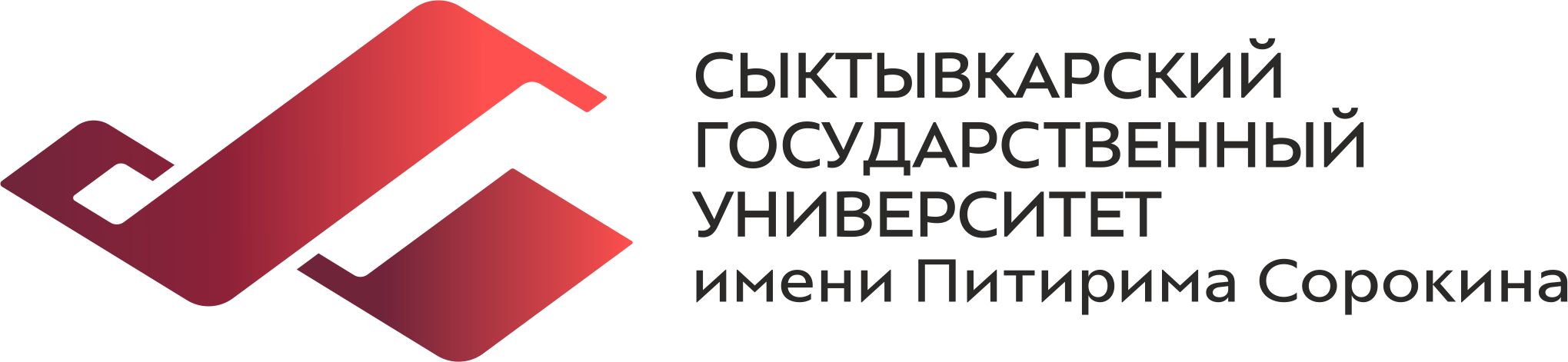 Студенческое научное объединениеИнститут естественных наукИНФОРМАЦИОННОЕ ПИСЬМОXII Всероссийская молодёжная научная конференция«Человек и окружающая среда»15-17 апреля 2024 г. Республика Коми, г. СыктывкарУважаемые коллеги!Сыктывкарский государственный университет имени Питирима Сорокина совместно c Коми Республиканским центром экологического образованияприглашает молодых исследователей (до 35 лет) к участию в традиционной XII Всероссийской молодежной научной конференции  «Человек и окружающая среда»Направления работы конференции:1. Химия природных и синтетических объектов.2. Биологические методы мониторинга окружающей среды.3. Качество жизни, здоровье человека и окружающая среда.4. Функционирование биологических систем на Севере5. Важнейшие аспекты экологии и природопользования.6. Интегрирование геоинформационных систем в экологии и природопользовании7. Начинающие исследователи (для школьников 7-11классов, без публикации материалов).Организационный комитетПлюснин С. Н. – канд. биол. наук, и.о. директора Института естественных наук СГУ им. Питирима Сорокина, председатель; Бобров Ю.А. – канд. биол. наук, заведующий кафедрой экологии и геологии СГУ им. Питирима Сорокина; Боровлёв А.Ю. – старший преподаватель кафедры экологии и геологии СГУ им. Питирима Сорокина;Газизова О.А. – канд. биол. наук, доцент кафедры биологии СГУ им. Питирима Сорокина;Голикова Е.А. – канд. биол. наук, доцент, заведующая кафедрой биологии СГУ им. Питирима Сорокина;Денисова И.В. – канд. геогр. наук, доцент кафедры экологии и геологии СГУ им. Питирима Сорокина;Ефимцева Т.И. – методист отдела организационно-методической работы ГУДО РК «РЦЭО»;Жук Н. А. – канд. хим. наук, доцент кафедры химии СГУ им. Питирима Сорокина;Журавлев Н. Д. – старший преподаватель кафедры экологии и геологии СГУ им. Питирима Сорокина;Загирова С. В. – д-р биол. наук, профессор кафедры биологии СГУ им. Питирима Сорокина;Ишкаева А. Ф. – канд. биол. наук, доцент кафедры биологии СГУ им. Питирима Сорокина;Лазарева В. Г. – д-р биол. наук, доцент, профессор кафедры химии, химических технологий, экологии и техносферной безопасности УГТУ;Мазур В. В. – канд. геогр. наук, ответственный за выпуск;Ожегов В. А. – обучающийся группы 241-ЭПо, председатель СНО Института естественных наук.Павлова Е. В. – канд. хим. наук,  старший преподаватель кафедры химии СГУ им. Питирима Сорокина;Сталюгин В. В. – канд. хим. наук, доцент кафедры химии СГУ им. Питирима Сорокина;Старцева О. М. – канд. хим. наук, доцент кафедры химии СГУ им. Питирима Сорокина;Шабалина Ю. Н. – канд. биол. наук, доцент кафедры экологии и геологии СГУ им. Питирима Сорокина;Шергина Н. Н. – канд. биол. наук, доцент кафедры биологии СГУ им. Питирима Сорокина;Шушпанникова Г. С. – канд. биол. наук, доцент кафедры биологии СГУ им. Питирима Сорокина.Контакты:телефон: тел. (8212) 390-452e-mail: conf.ien@syktsu.ru Предпочтительной формой связи с организационным комитетом является электронная почтаТрансфер участников конференции, оплата их питания и проживанияосуществляется за счёт командирующей стороны.Оргкомитет не осуществляет бронирование гостиницы.Формы участия в конференцииК участию приглашаются молодые исследователи (преподаватели, аспиранты, магистранты, студенты) возрастом до 35 лет для очного участия (с устными и стендовыми докладами) и дистанционного участия с представлением присланного доклада в рамках постерной сессии. Возможно заочное участие. От одного автора возможно получение до трех материалов (в соавторстве). Допускаются соавторы старше 35 лет. Длительность устного доклада 10 минут и 3–5 минут для ответов на вопросы; формат стендового доклада А1 или А0 (расположение вертикальное).К участию в секции «Начинающие исследователи» приглашаются учащиеся общеобразовательных организаций с докладами по тематике конференции, отражающими результаты научно-исследовательских работ по естественным наукам (химии, биологии, экологии, геологии, географии). В рамках конференции по каждой секции будет проведен конкурс докладов среди очных участников, выступающих с устными докладами.Ключевые даты:Окончание приёма заявок – 10 марта 2024 г.Окончание приема материалов в сборник (возможно выступление с докладом без опубликования материалов) – 1 апреля 2024 г.Окончание получения оригиналов лицензионных договоров для печати материалов конференции – 30 апреля 2024 г.Сроки работы конференции – 15-17 апреля 2024 г.Ориентировочная дата издания сборника материалов – июнь 2024 г.Размещение в РИНЦ – октябрь 2024 г.Регистрационная формаРегистрационная форма, согласия на обработку личных данных и лицензионный договор размещены по адресуhttps://www.syktsu.ru/anketa/Human_Environment/Требования к оформлению материаловОбъём материалов от 11 до 18 тыс. знаков с пробелами (от 3 до 6 страниц).Текст должен быть набран в текстовом редакторе и сохранён с расширением .doc или .docx по имени первого автора. Формат А4, ориентация книжная, левое поле 3 см, остальные – по 2 см. Шрифт Times New Roman, 12 кегль, межстрочный интервал полуторный, абзацный отступ 1,25 см, выравнивание текста по ширине, автоматические переносы должны быть разрешены.Авторы указывают УДК своей статьи.Основной текст должны предварять аннотация и ключевые слова.Иллюстративный материал (таблицы, рисунки) нежелателен. При наличии иллюстраций и таблиц ссылки на них в тексте обязательны, а сами иллюстрации и таблицы размещаются непосредственно после ссылки на них в тексте.Ссылки на литературу по тексту приводить в квадратных скобках, например [1] или [1, 3, 4]. Список цитируемых источников формируется по алфавиту и нумеруется, сначала приводятся русскоязычные издания, затем иностранные источники. Указывается DOI для источника при наличии. Источники оформляются в соответствии с ГОСТ Р 7.0.5-2008 (примеры см. ниже).Схема оформления материаловУДКНазвание статьи[пустая строка]Автор1,  научная степень (если есть), научное звание (если есть), должность Соавтор2, научная степень (если есть), научное звание (если есть), должность1Место работы первого автора, город, e-mail2Место работы соавтора, город, e-mail [пустая строка]Аннотация. Текст, текст, текст, текст, текст, текст, текст, текст, текст, текст, текст.Ключевые слова: Текст, текст, текст, текст, текст, текст, текст, текст.[пустая строка]Текст, текст, текст, текст, текст, текст, текст, текст, текст [2]. Текст, текст, текст, текст, текст, текст, текст,  текст.[пустая строка]Список цитируемых источниковИсточник а.Источник б.Образец оформления материаловУДК 547.898Уреазная и каталазная активность почв национального парка «Койгородский»А. А. Иванов 1, обуч-ся 2 курса Д. Д. Петров 2, канд. биол. наук, доц., в.н.с.1СГУ им. Питирима Сорокина, г. Сыктывкар, ivanov@mail.ru2 Институт биологии ФИЦ КомиНЦ УрО РАН, г. Сыктывкар, petrov@mail.ruАннотация. В статье даны результаты анализа уреазной и каталазной активности почвы из  типичных сообществ национального парка «Койгородский» и местечка Соколовка. Показано, что почвы обеих точек отличаются низкими значениями обоих ферментов, причём в почвах территориально более южного национального парка «Койгородский» их меньше, чем в более северной Соколовке. Однако сами показатели вполне соответствуют таковым для таёжных почв и не свидетельствуют об антропогенных нарушениях.Ключевые слова: Республика Коми, национальный парк «Койгородский», биологическая активность почв, уреазная активность, каталазная активность. Национальный парк «Койгородский» расположен в юго-западной части Республики Коми, общая площадь резервата составляет 56700,032 га. На предварительно обследованных геоботаниками участках национального парка «Койгородский» был проведён пробоотбор по стандартной методике, предусматривающей получение смешанного образца из пяти прикопок с одной точки пробоотбора [1].Список цитируемых источников1. Бобров Ю. А., Шабалина Ю. Н., Канева Е. А. Биологический мониторинг почв урбанизированных территорий. Сыктывкар: СГУ им. Питирима Сорокина, 2022. 1 опт. компакт-диск (CD-ROM).2. Сидров П. П., Попова А. С. Органическая химия. СПб.: Наука, 2004. 214 с.3. Brandis A. S., Scherz A. Chlorophylls and Bacteriochlorophylls: Bio-chemistry, Biophysics, Functions and Applications / Eds.: B. Grimm, H. Scheer. Springer: Berlin, 2006. 461 P.4. Kim T. D. Chemistry of photosynthesis // Nature. 2017. Vol. 2. P. 14-28.5. Shutova E. Growing seasons of Nordic mountain birch in northernmost Europe as indicated by long-term field studies and analyses of satellite images // Int. J. Biometeorol. 2006. N 51. P. 155–166. https://doi.org/10.1007/s00484-006-0042-y.Образцы оформления списка использованных источников (ГОСТ Р 7.0.5-2008)КнигиИванов Я.Т. Маркетинг партнерских отношений: монография / пер. с англ. под ред. О.А. Тренева. СПб.: Питер, 2001. 200 с. Петров А.Д. Стратегический маркетинг: учебное пособие. М.: ЭКСМО-Пресс, 2002. 100 с. Сидорова В.В. Межфирменные сети на производственных рынках России: теория и практика управления: монография. СПб.: Наука, 2019. 120 с.Сериальные и другие продолжающиеся изданияКущ С.П., Смирнова М.М. Взаимоотношения компании с потребителями на промышленных рынках: основные направления исследования // Вестник СПбГУ. Сер. Менеджмент. 2004. Вып. 4. С. 15-19.Третьяк О.А., Румянцева М.Н. Сетевые формы межфирменной кооперации: подходы к объяснению феномена // Российский журнал менеджмента. 2003. № 1 (2). С. 19-24.О некоторых вопросах, возникающих в судебной практике при разрешении споров, связанных с защитой права собственности и других вещных прав: постановление Пленума Верховного cуда Российской Федерации и Пленума Высшего арбитражного cуда Российской Федерации от 29.04.2010 г. № 10(22) // Вестник Высшего арбитражного суда Российской Федерации. 2010. № 6. С. 34-39.Об основах охраны здоровья граждан в Российской Федерации: федеральный закон Российской Федерации от 21.11.2001 г. № 30 // Собрание законодательства РФ. 2011. № 48. Ст. 6724. С. 110-115.Александрова О.Ю., Григорьев О.Н., Лебединец Т.В. и др. Юридическая квалификация врачебных ошибок и дефектов медицинской помощи // Здравоохранение. 2006. № 9. С. 34-39.Гражданский кодекс Российской Федерации (часть первая): федеральный закон от 30.11.1994 № 51-ФЗ // Российская газета. 1994. 8 декабря. Составные части документов (статья, глава, раздел из разового издания)Мелентьева Н.И. Маркетинг взаимодействия и коммуникативный капитал предприятия // Маркетинг взаимодействия. Концепция. Стратегии. Эффективность / под ред. Г.Л. Багиева и Х. Мефферта. СПб.: Изд-во СПбГУЭФ, 2009. 280 с.Малый А.И., Кемпбелл Дж., О’Нейл М. Введение в законодательство Европейского сообщества // Институты Европейского союза: учебное пособие. Архангельск, 2002. Разд. 1. Фруменкова Т.Г. Российское законодательство об отбывании рекрутской повинности питомцами воспитательных домов // Петербургские военно-исторические чтения: Международная научная конференция. С-Петербург, 11 марта 2009 г.: сб. научн. ст. / ред. кол.: А.Б. Николаев (отв. ред. и сост.), А.В. Аранович. СПб.: Изд-во СПбГУЭФ, 2010. Законы, постановления, указы, статьи из Конституции РФ и справочно-правовой системы «КосультантПлюс»О правительственной комиссии по проведению административной реформы: постановление Правительства РФ от 31 июля 2003 № 451 // Собрание законодательства РФ. 2003. № 31. Ст. 3150.  С. 34-39.О мерах по развитию федеративных отношений и местного самоуправления в Российской Федерации: указ Президента РФ от 27 ноября 2003 г. №1395 // Собрание законодательства РФ. 2003. №48. Ст. 4660. С. 34-39.Каждый имеет право на образование // Конституция РФ. М.: Юрайт, 2009. Гл. 2. Ст. 43.О введении надбавок за сложность, напряженность и высокое качество работы: указание Мин-ва соц. защиты Рос. Федерации от 14 июля 1992 г. № 1-49-У. Документ опубликован не был // СПС «КосультантПлюс».Электронные ресурсыКущ С. П., Смирнова М. М. Управление взаимоотношениями в российских компаниях: разработка концептуальной модели // Научные доклады СПбГУ НИИМ. 2006. №31. URL: http: // www.som.pu.ru/niim (дата обращения: 12.12.2014).Малый бизнес. Информационный интернет-ресурс. URL: http: // laudator.ru (дата обращения: 12.12.2014).Миронов В. В., Фомченков Т. Н. Торговлю заставят съесть весь хлеб // Российская газета. 2013. URL: http://www.rg.ru/2013/11/01/torgovlya.html  (дата обращения: 12.12.2014).Семенова Н. Н. Россия и ВТО: аграрно-продовольственный вопрос // Международный экономический форум. 2012. URL: http://www.be5.biz/ekonomika1/r2012/1268.htm (дата обращения: 12.12.2014).Концепция развития системы здравоохранения Российской Федерации до 2020 года. URL: http://www.zdravo 2020.ru (дата обращения: 12.12.2014).Об обязательном страховании пациентов при оказании медицинской помощи: проект Федерального закона Российской Федерации. URL: http://www.rosminzdrav.ru/open/discuss/combating_corruption/19 (дата обращения: 12.12.2014).Электронные ресурсы на официальных страницах компаний и в социальных сетях Додо Пицца Сыктывкар. Официальный сайт. URL: https://dodopizza.ru/syktyvkar (дата обращения: 12.12.2014). Додо Пицца Сыктывкар. URL: http://vk.com/dodoclub (дата обращения: 12.12.2014).Авторефераты, диссертацииЩербинина Ю. В. Социальная адаптация и правовое положение отставных и бессрочноотпускных солдат русской армии в XIX в.: автореф. дис. … канд. ист. наук. Воронеж, 2007. 120 с.Белозеров И. В. Религиозная политика Золотой Орды на Руси: дис. … канд. ист. наук. М., 2002. 140 с.Ф. И. О. (полностью)Год рожденияОрганизация Должность / Студент / Аспирант / ШкольникСтепень, звание (при наличии)Телефон e-mailСтрана, городСоавторы (при наличии; допускаются соавторы старше 35 лет):- Ф.И.О. (полностью)- место работы/учебы- должностьШкольникам, студентам и аспирантам обязательно необходимо указать данные научного руководителя (даже если он уже указан в соавторах): - Ф.И.О. - научная степень, научное звание (при наличии),- место работы, - должность Название докладаПланируется ли предоставление материалов для публикации (кроме участников секции «Начинающие исследователи») (да/нет)Направление в работе конференции (выбрать)1. Химия природных и синтетических объектов.2. Биологические методы мониторинга окружающей среды.3. Качество жизни, здоровье человека и окружающая среда.4. Функционирование биологических систем на Севере5. Важнейшие аспекты экологии и природопользования.6. Интегрирование геоинформационных систем в экологии и природопользовании7. Начинающие исследователи (для школьников 7-11классов).Форма участия (очная / дистанционная / только публикация материалов) Необходимость технического оборудования (организаторы предоставляют оборудование для демонстрации презентаций, если необходимо что-то дополнительно, укажите, что именно)Категория персональных данныхПеречень персональных данных (при необходимости можно дополнить)Распространяется /не распространяется /распространяется по выбору субъектаПравовое основание (если распространяется)Персональные данныеФамилияРаспространяетсяст.6 Федеральный закон от 27.07.2006 № 152-ФЗ «О персональных данных»Персональные данныеИмя Распространяетсяст.6 Федеральный закон от 27.07.2006 № 152-ФЗ «О персональных данных»Персональные данныеОтчество (при наличии)Распространяетсяст.6 Федеральный закон от 27.07.2006 № 152-ФЗ «О персональных данных»Персональные данныегод рожденияНе распространяетсяПерсональные данныеорганизацияРаспространяетсяст.6 Федеральный закон от 27.07.2006 № 152-ФЗ «О персональных данных»Персональные данныедолжность / студент / аспирант / школьникРаспространяетсяст.6 Федеральный закон от 27.07.2006 № 152-ФЗ «О персональных данных»Персональные данныестепень, звание (при наличии)Распространяетсяст.6 Федеральный закон от 27.07.2006 № 152-ФЗ «О персональных данных»Персональные данныеэлектронный адресНе распространяетсяПерсональные данныеномера телефоновНе распространяетсяПерсональные данныестрана, городРаспространяетсяст.6 Федеральный закон от 27.07.2006 № 152-ФЗ «О персональных данных»Биометрические персональные данныефото, видеосъемкаРаспространяетсяст.6 Федеральный закон от 27.07.2006 № 152-ФЗ «О персональных данных»